                         Näyttää hyvältä CV:ssä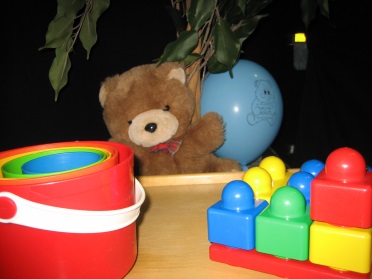 MLL:N  LASTENHOITOKURSSI UURAISILLAKurssin käytyä on mahdollisuus toimia MLL: n tilapäisissä lastenhoitotehtävissä. Mutta kurssista on hyötyä myös kun haet jatkossa opiskelupaikkaa tai töitä  (kaikkiaan 60 tuntia, josta kuutena lauantaina opiskellaan yhdessä ja loppuaika harjoitellaan ja tehdään pieniä oppimistehtäviä)Aika: Kurssi alkaa la 26.10. klo 10-15.30 (Muut lauantait 9.11.,16.11.,23.11.,30.11. ja 14.12.)Paikka: Uuraisten koulukeskusIlmoittautumiset: 18.10. mennessä  kaarina.lehto@mll.fiHinta: 60 €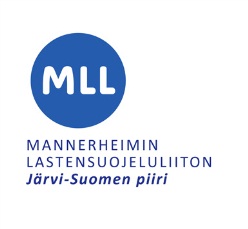 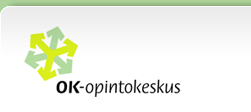 